§1310-G.  Time schedules for closure of existing facilitiesThe department shall establish, as part of a municipal landfill closure and remediation plan, reasonable time schedules for the implementation of the plan.  [PL 1993, c. 732, Pt. C, §18 (AMD).]1.  Criteria.  In establishing the time schedule, the department shall consider the following criteria:A.  The level of environmental and public health hazard posed by the landfill in its current state;  [PL 1987, c. 517, §25 (NEW).]B.  The availability of reasonable, alternative disposal options available to the municipality following closure of the existing landfill;  [PL 1993, c. 732, Pt. C, §18 (AMD).]C.  The period reasonably needed by the municipality to raise its share of plan costs; and  [PL 1993, c. 732, Pt. C, §18 (AMD).]D.  The availability of state cost-share funds for the project.  [PL 1993, c. 732, Pt. C, §18 (NEW).][PL 1993, c. 732, Pt. C, §18 (AMD).]2.  Violation of schedule. [PL 1993, c. 355, §50 (RP).]SECTION HISTORYPL 1987, c. 517, §25 (NEW). PL 1989, c. 890, §§A40,B239 (AMD). PL 1993, c. 355, §50 (AMD). PL 1993, c. 732, §C18 (AMD). The State of Maine claims a copyright in its codified statutes. If you intend to republish this material, we require that you include the following disclaimer in your publication:All copyrights and other rights to statutory text are reserved by the State of Maine. The text included in this publication reflects changes made through the First Regular and First Special Session of the 131st Maine Legislature and is current through November 1, 2023
                    . The text is subject to change without notice. It is a version that has not been officially certified by the Secretary of State. Refer to the Maine Revised Statutes Annotated and supplements for certified text.
                The Office of the Revisor of Statutes also requests that you send us one copy of any statutory publication you may produce. Our goal is not to restrict publishing activity, but to keep track of who is publishing what, to identify any needless duplication and to preserve the State's copyright rights.PLEASE NOTE: The Revisor's Office cannot perform research for or provide legal advice or interpretation of Maine law to the public. If you need legal assistance, please contact a qualified attorney.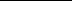 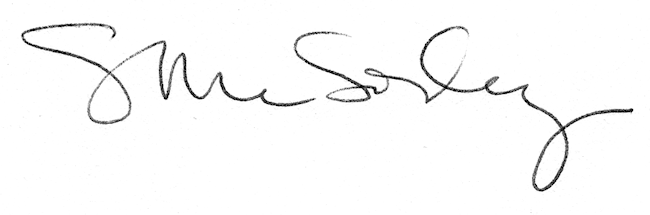 